TEST1.   A. CAKE		B. MILK		C. STAR		D. READ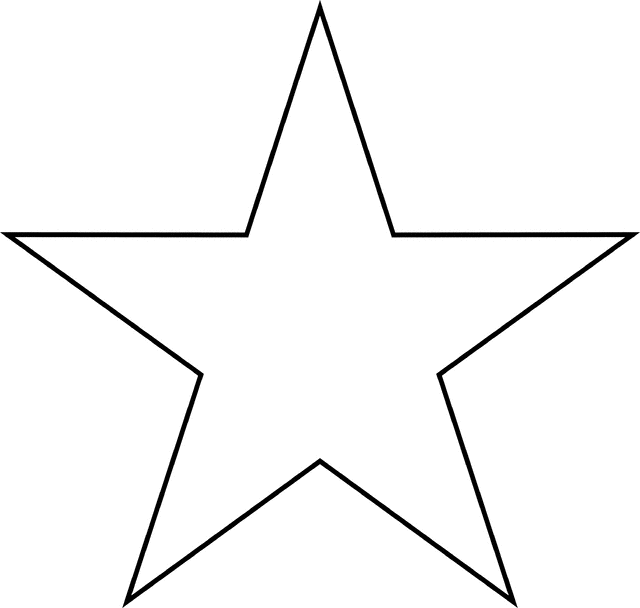 2. A. CAKE		B. MOTORCYCLE	C. COLOR	  D. STAR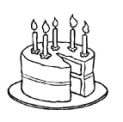 3.  A. WRITE		B. MOTORCYCLE	C. TEACHER	   D. LISTEN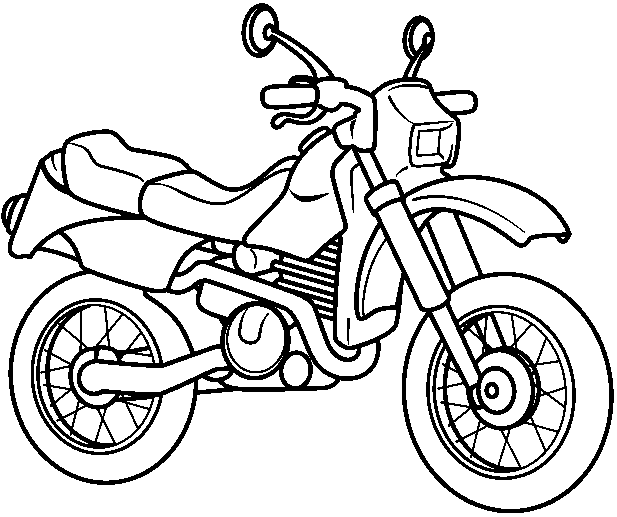 4.  22:00  A. GOOD MORNING	B. GOOD NIGHT    C. GOOD EVENING     D. GOOD AFTERNOON5: 08:00A. GOOD MORNING	B. GOOD NIGHT    C. GOOD EVENING     D. GOOD AFTERNOON6. 	A. READ		B. LISTEN	C. POINT 	D. LOOK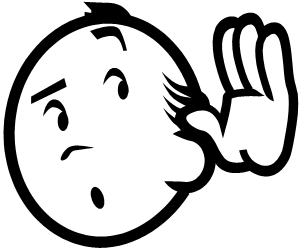 7.  	     A. READ		B. WRITE		C. POINT 	D. OPEN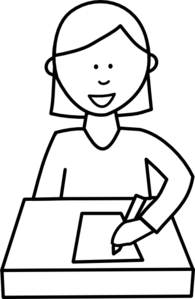 8.  A. READ		B. WRITE		C CLOSE	D. POINT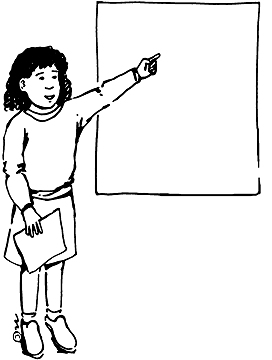 9.   A. LOOK		B. CUT		C. STICK	D. OPEN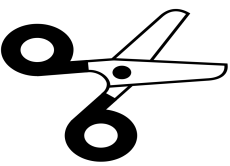 10.		A. TURN RIGHT		B. TURN LEFT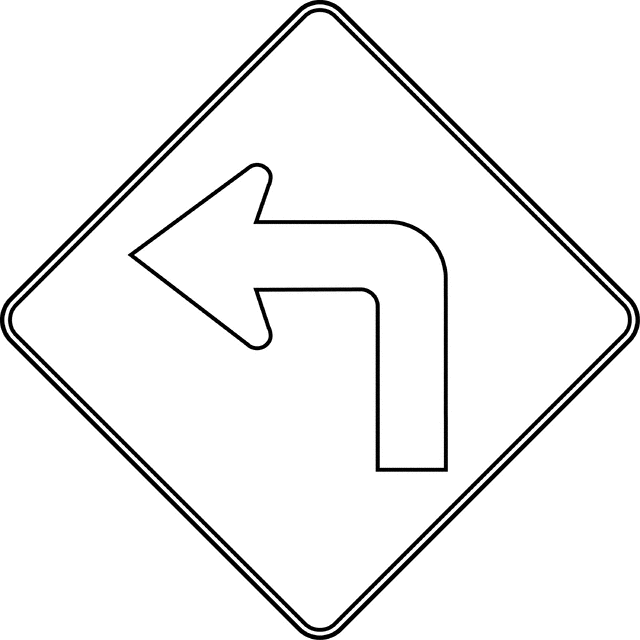 11.		A. TURN RIGHT		B. TURN LEFT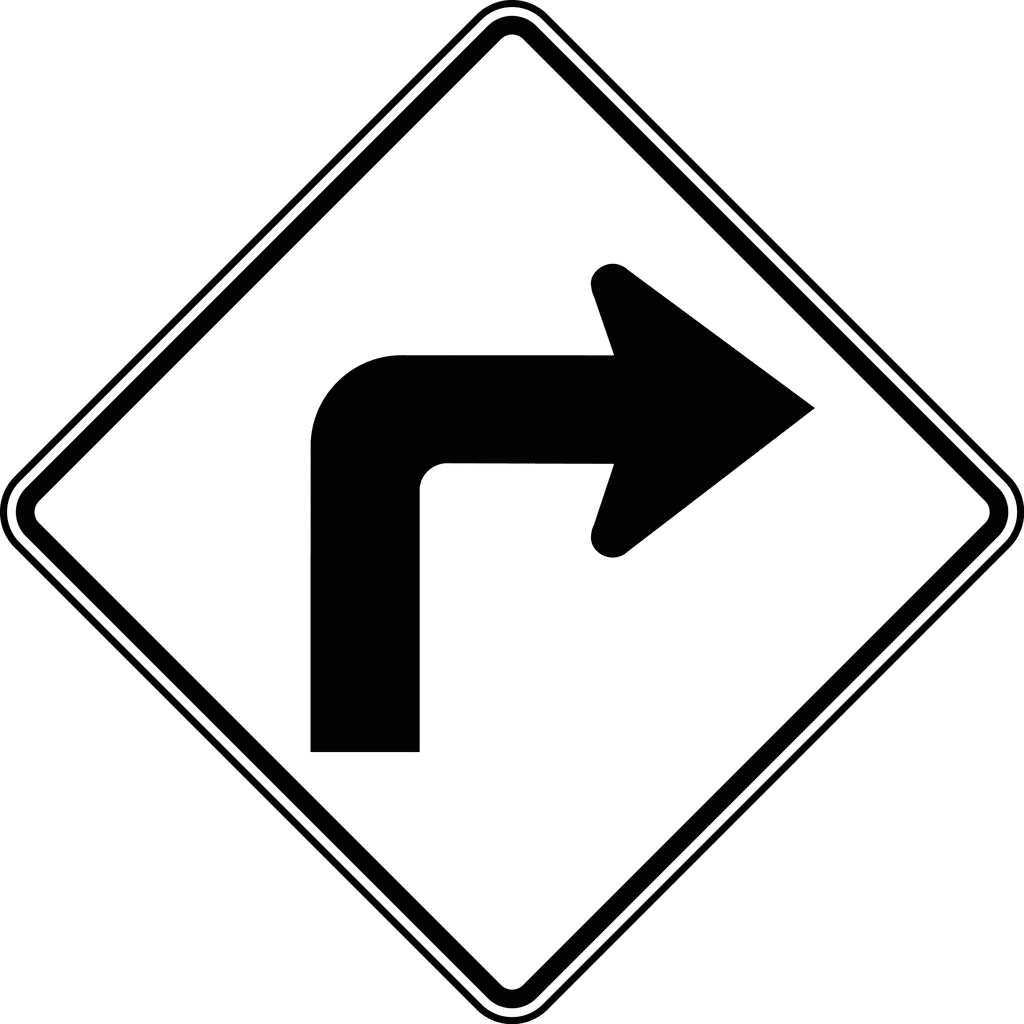 12.    A. DRAW		B. OPEN	C. CLOSE	D. CUT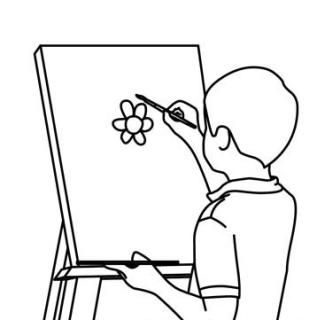 13.   A. LOOK		B. CUT		C. STICK	D. OPEN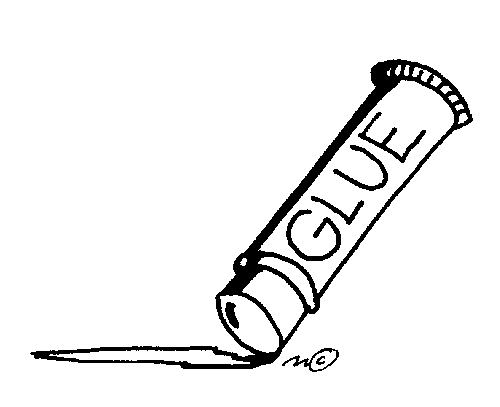 14. ERDEM: HELLO! MY.............. IS ERDEM. WHAT IS YOUR........................?      SERDAR:  HI! MY NAME IS SERDAR. ................ ARE YOU?      ERDEM: FINE, THANK YOU.TEST SORULARI 7'ŞER PUAN. SON SORU 9 PUAN. BAŞARILAR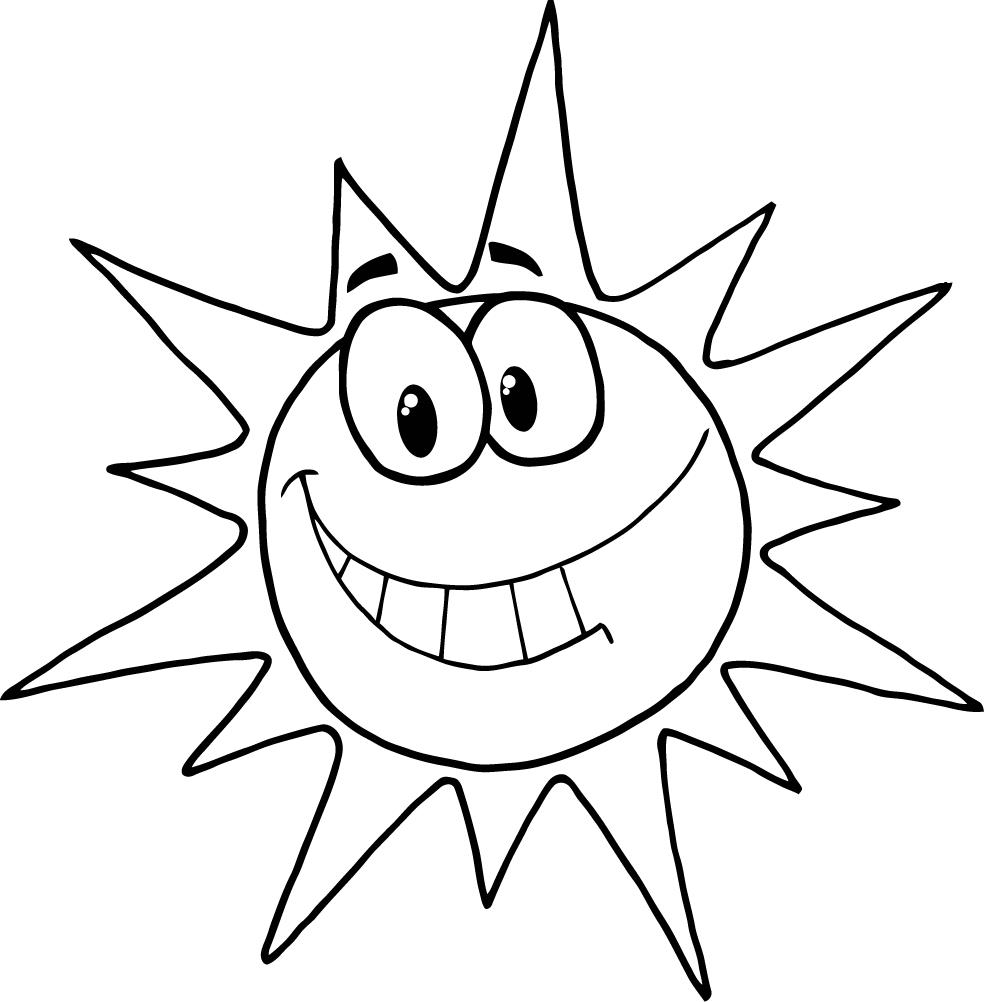 